EGPS at Corpus Christi Catholic PrimaryEGPS at Corpus Christi Catholic PrimaryEGPS at Corpus Christi Catholic PrimaryEGPS at Corpus Christi Catholic PrimaryEGPS at Corpus Christi Catholic PrimaryEGPS at Corpus Christi Catholic PrimaryEGPS at Corpus Christi Catholic PrimaryEGPS at Corpus Christi Catholic PrimaryEGPS at Corpus Christi Catholic PrimaryEGPS at Corpus Christi Catholic PrimaryEGPS at Corpus Christi Catholic PrimaryEGPS at Corpus Christi Catholic PrimaryEGPS at Corpus Christi Catholic PrimaryEGPS at Corpus Christi Catholic PrimaryEGPS at Corpus Christi Catholic PrimaryEGPS at Corpus Christi Catholic PrimaryEGPS at Corpus Christi Catholic PrimaryEGPS at Corpus Christi Catholic PrimaryEGPS at Corpus Christi Catholic PrimaryEGPS at Corpus Christi Catholic PrimaryEGPS at Corpus Christi Catholic Primary Year 1Autumn 1Autumn 1Autumn 2Autumn 2Autumn 2Autumn 2Autumn 2Spring 1Spring 1Spring 1Spring 1Spring 2Spring 2Spring 2Spring 2Spring 2Summer 1Summer 1Summer 1Summer 2GrammarandPunctuation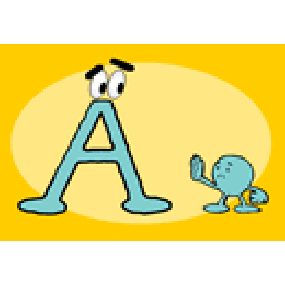 Punctuate simple sentences with capital letters and full stopsSeparate words with spaces Orally plan and rehearse ideas Identify and use question marks To use capital letter for the personal pronoun IPunctuate simple sentences with capital letters and full stopsSeparate words with spaces Orally plan and rehearse ideas Identify and use question marks To use capital letter for the personal pronoun IPunctuate simple sentences with capital letters and full stops Use the joining word ‘and’ to link to words and clausesCompose and sequence their own sentences to write short narratives To use capital letter for names.Punctuate simple sentences with capital letters and full stops Use the joining word ‘and’ to link to words and clausesCompose and sequence their own sentences to write short narratives To use capital letter for names.Punctuate simple sentences with capital letters and full stops Use the joining word ‘and’ to link to words and clausesCompose and sequence their own sentences to write short narratives To use capital letter for names.Punctuate simple sentences with capital letters and full stops Use the joining word ‘and’ to link to words and clausesCompose and sequence their own sentences to write short narratives To use capital letter for names.Punctuate simple sentences with capital letters and full stopsUse the joining word ‘and’ to link to words and clauses Write in different forms with simple text type features Orally plan and rehearse ideasPunctuate simple sentences with capital letters and full stopsUse the joining word ‘and’ to link to words and clauses Write in different forms with simple text type features Orally plan and rehearse ideasPunctuate simple sentences with capital letters and full stopsUse the joining word ‘and’ to link to words and clauses Write in different forms with simple text type features Orally plan and rehearse ideasPunctuate simple sentences with capital letters and full stopsUse the joining word ‘and’ to link to words and clauses Write in different forms with simple text type features Orally plan and rehearse ideasPunctuate simple sentences with capital letters and full stopsUse the joining word ‘and’ to link to words and clauses Write in different forms with simple text type features Orally plan and rehearse ideasPunctuate simple sentences with capital letters and full stopsFocus on prediction, question generation and character inference Identify characters, settings and eventsSelect key vocabulary and create word bankPunctuate simple sentences with capital letters and full stopsFocus on prediction, question generation and character inference Identify characters, settings and eventsSelect key vocabulary and create word bankPunctuate simple sentences with capital letters and full stopsFocus on prediction, question generation and character inference Identify characters, settings and eventsSelect key vocabulary and create word bankPunctuate simple sentences with capital letters and full stopsFocus on prediction, question generation and character inference Identify characters, settings and eventsSelect key vocabulary and create word bankPunctuate simple sentences with capital letters and full stopsFocus on prediction, question generation and character inference Identify characters, settings and eventsSelect key vocabulary and create word bankPunctuate simple sentences with capital letters and full stopsFocus on prediction, question generation and character inferenceExtend range of joining words to link words and clauses using ‘but’ and ‘or’Use phrases to open and close textPunctuate simple sentences with capital letters and full stopsFocus on prediction, question generation and character inferenceExtend range of joining words to link words and clauses using ‘but’ and ‘or’Use phrases to open and close textPunctuate simple sentences with capital letters and full stopsFocus on prediction, question generation and character inferenceExtend range of joining words to link words and clauses using ‘but’ and ‘or’Use phrases to open and close textPunctuate simple sentences with capital letters and full stopsExtend range of joining words to link words and clauses using ‘but’ and ‘or’Terminologyletter, capital letter, word, singular, plural, sentence, punctuation, full stop, question mark, exclamation markletter, capital letter, word, singular, plural, sentence, punctuation, full stop, question mark, exclamation markletter, capital letter, word, singular, plural, sentence, punctuation, full stop, question mark, exclamation markletter, capital letter, word, singular, plural, sentence, punctuation, full stop, question mark, exclamation markletter, capital letter, word, singular, plural, sentence, punctuation, full stop, question mark, exclamation markletter, capital letter, word, singular, plural, sentence, punctuation, full stop, question mark, exclamation markletter, capital letter, word, singular, plural, sentence, punctuation, full stop, question mark, exclamation markletter, capital letter, word, singular, plural, sentence, punctuation, full stop, question mark, exclamation markletter, capital letter, word, singular, plural, sentence, punctuation, full stop, question mark, exclamation markletter, capital letter, word, singular, plural, sentence, punctuation, full stop, question mark, exclamation markletter, capital letter, word, singular, plural, sentence, punctuation, full stop, question mark, exclamation markletter, capital letter, word, singular, plural, sentence, punctuation, full stop, question mark, exclamation markletter, capital letter, word, singular, plural, sentence, punctuation, full stop, question mark, exclamation markletter, capital letter, word, singular, plural, sentence, punctuation, full stop, question mark, exclamation markletter, capital letter, word, singular, plural, sentence, punctuation, full stop, question mark, exclamation markletter, capital letter, word, singular, plural, sentence, punctuation, full stop, question mark, exclamation markletter, capital letter, word, singular, plural, sentence, punctuation, full stop, question mark, exclamation markletter, capital letter, word, singular, plural, sentence, punctuation, full stop, question mark, exclamation markletter, capital letter, word, singular, plural, sentence, punctuation, full stop, question mark, exclamation markletter, capital letter, word, singular, plural, sentence, punctuation, full stop, question mark, exclamation markYear 2Autumn 1Autumn 1Autumn 2Autumn 2Autumn 2Autumn 2Autumn 2Spring 1Spring 1Spring 1Spring 1Spring 2Spring 2Spring 2Spring 2Spring 2Summer 1Summer 1Summer 1Summer 2GrammarandPunctuation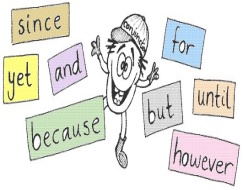 Word classificationCommas separating items/adjectives in a listSecure use of full stops, capital letters, question marks and exclamation marksUse suffixes –er and –est (adjectives for comparison). Present tense and present tense verbsWord classificationCommas separating items/adjectives in a listSecure use of full stops, capital letters, question marks and exclamation marksUse suffixes –er and –est (adjectives for comparison). Present tense and present tense verbsWord classificationCommas separating items/adjectives in a listSecure use of full stops, capital letters, question marks and exclamation marksUse suffixes –er and –est (adjectives for comparison). Present tense and present tense verbsSentence types (e.g. question, statement, exclamation sentences) Secure use of full stops, capital letters, question marks and exclamation marks Homophones: see/sea, quite/quiet, Apostrophes for possession. Co-ordinating conjunctionsSentence types (e.g. question, statement, exclamation sentences) Secure use of full stops, capital letters, question marks and exclamation marks Homophones: see/sea, quite/quiet, Apostrophes for possession. Co-ordinating conjunctionsSentence types (e.g. question, statement, exclamation sentences) Secure use of full stops, capital letters, question marks and exclamation marks Homophones: see/sea, quite/quiet, Apostrophes for possession. Co-ordinating conjunctionsSentence types (e.g. question, statement, exclamation sentences) Secure use of full stops, capital letters, question marks and exclamation marks Homophones: see/sea, quite/quiet, Apostrophes for possession. Co-ordinating conjunctionsApostrophes for omission Subordinating conjunctions Subordination of time: when, before, afterUse suffix –ly  Co-ordinating conjunctionsApostrophes for omission Subordinating conjunctions Subordination of time: when, before, afterUse suffix –ly  Co-ordinating conjunctionsApostrophes for omission Subordinating conjunctions Subordination of time: when, before, afterUse suffix –ly  Co-ordinating conjunctionsApostrophes for omission Subordinating conjunctions Subordination of time: when, before, afterUse suffix –ly  Co-ordinating conjunctionsSubordination of reason: because, if Suffixes: -ed and –ing –ment, -ness–ful, -lessProgressive verbs (link suffix –ing) Select, generate and effectively use verbs and nouns.Subordination of reason: because, if Suffixes: -ed and –ing –ment, -ness–ful, -lessProgressive verbs (link suffix –ing) Select, generate and effectively use verbs and nouns.Subordination of reason: because, if Suffixes: -ed and –ing –ment, -ness–ful, -lessProgressive verbs (link suffix –ing) Select, generate and effectively use verbs and nouns.Subordination of reason: because, if Suffixes: -ed and –ing –ment, -ness–ful, -lessProgressive verbs (link suffix –ing) Select, generate and effectively use verbs and nouns.Subordination of reason: because, if Suffixes: -ed and –ing –ment, -ness–ful, -lessProgressive verbs (link suffix –ing) Select, generate and effectively use verbs and nouns.Suffixes –ment, -ness  Revisit post SATs any areas where learning is not embedded.  Suffixes –ment, -ness  Revisit post SATs any areas where learning is not embedded.   Revisit post SATs any areas where learning is not embedded. Revisit post SATs any areas where learning is not embedded.Terminologynoun, noun phrase statement, question, exclamation, command, compound, adjective, verb, suffix adverb tense (past, present) apostrophe, comma noun, noun phrase statement, question, exclamation, command, compound, adjective, verb, suffix adverb tense (past, present) apostrophe, comma noun, noun phrase statement, question, exclamation, command, compound, adjective, verb, suffix adverb tense (past, present) apostrophe, comma noun, noun phrase statement, question, exclamation, command, compound, adjective, verb, suffix adverb tense (past, present) apostrophe, comma noun, noun phrase statement, question, exclamation, command, compound, adjective, verb, suffix adverb tense (past, present) apostrophe, comma noun, noun phrase statement, question, exclamation, command, compound, adjective, verb, suffix adverb tense (past, present) apostrophe, comma noun, noun phrase statement, question, exclamation, command, compound, adjective, verb, suffix adverb tense (past, present) apostrophe, comma noun, noun phrase statement, question, exclamation, command, compound, adjective, verb, suffix adverb tense (past, present) apostrophe, comma noun, noun phrase statement, question, exclamation, command, compound, adjective, verb, suffix adverb tense (past, present) apostrophe, comma noun, noun phrase statement, question, exclamation, command, compound, adjective, verb, suffix adverb tense (past, present) apostrophe, comma noun, noun phrase statement, question, exclamation, command, compound, adjective, verb, suffix adverb tense (past, present) apostrophe, comma noun, noun phrase statement, question, exclamation, command, compound, adjective, verb, suffix adverb tense (past, present) apostrophe, comma noun, noun phrase statement, question, exclamation, command, compound, adjective, verb, suffix adverb tense (past, present) apostrophe, comma noun, noun phrase statement, question, exclamation, command, compound, adjective, verb, suffix adverb tense (past, present) apostrophe, comma noun, noun phrase statement, question, exclamation, command, compound, adjective, verb, suffix adverb tense (past, present) apostrophe, comma noun, noun phrase statement, question, exclamation, command, compound, adjective, verb, suffix adverb tense (past, present) apostrophe, comma noun, noun phrase statement, question, exclamation, command, compound, adjective, verb, suffix adverb tense (past, present) apostrophe, comma noun, noun phrase statement, question, exclamation, command, compound, adjective, verb, suffix adverb tense (past, present) apostrophe, comma noun, noun phrase statement, question, exclamation, command, compound, adjective, verb, suffix adverb tense (past, present) apostrophe, comma noun, noun phrase statement, question, exclamation, command, compound, adjective, verb, suffix adverb tense (past, present) apostrophe, comma Year 3Year 3Autumn 1Autumn 1Autumn 1Autumn 2Autumn 2Autumn 2Autumn 2Autumn 2Spring 1Spring 1Spring 1Spring 1Spring 2Summer 1Summer 1Summer 1Summer 2Summer 2Summer 2GrammarandPunctuation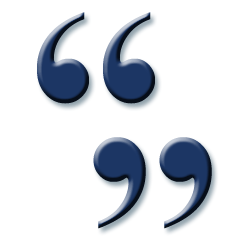 GrammarandPunctuationClauses Conjunctions Introduction to inverted commas to punctuate direct speech Dictionary  Past tense verbsClauses Conjunctions Introduction to inverted commas to punctuate direct speech Dictionary  Past tense verbsClauses Conjunctions Introduction to inverted commas to punctuate direct speech Dictionary  Past tense verbsClauses Conjunctions Introduction to inverted commas to punctuate direct speech Dictionary  Past tense verbsPrepositions Irregular pluralsUse of the forms a or an according to whether the next word begins with a consonant or a vowel (a rock. an open box)  Prepositions Irregular pluralsUse of the forms a or an according to whether the next word begins with a consonant or a vowel (a rock. an open box)  Prepositions Irregular pluralsUse of the forms a or an according to whether the next word begins with a consonant or a vowel (a rock. an open box)  Adverbs Complex sentences Suffixes Adverbs Complex sentences Suffixes Adverbs Complex sentences Suffixes Adverbs Complex sentences Suffixes Adverbs Complex sentences Suffixes Determiner Formation of nouns using a range of prefixes (for example super-, anti-, auto-)Determiner Formation of nouns using a range of prefixes (for example super-, anti-, auto-)Comma to separate clauses  Perfect form of verbsHomophonesComma to separate clauses  Perfect form of verbsHomophonesWord families based on common words, showing how words are related in form and meaning (for example: solve, solution, solver, dissolve, insoluble)  Word families based on common words, showing how words are related in form and meaning (for example: solve, solution, solver, dissolve, insoluble)  Word families based on common words, showing how words are related in form and meaning (for example: solve, solution, solver, dissolve, insoluble)  TerminologyTerminologyadverb,preposition conjunction word family, prefix clause, subordinate clause direct speech consonant, consonant letter vowel, vowel letter inverted commas (or ‘speech marks’) adverb,preposition conjunction word family, prefix clause, subordinate clause direct speech consonant, consonant letter vowel, vowel letter inverted commas (or ‘speech marks’) adverb,preposition conjunction word family, prefix clause, subordinate clause direct speech consonant, consonant letter vowel, vowel letter inverted commas (or ‘speech marks’) adverb,preposition conjunction word family, prefix clause, subordinate clause direct speech consonant, consonant letter vowel, vowel letter inverted commas (or ‘speech marks’) adverb,preposition conjunction word family, prefix clause, subordinate clause direct speech consonant, consonant letter vowel, vowel letter inverted commas (or ‘speech marks’) adverb,preposition conjunction word family, prefix clause, subordinate clause direct speech consonant, consonant letter vowel, vowel letter inverted commas (or ‘speech marks’) adverb,preposition conjunction word family, prefix clause, subordinate clause direct speech consonant, consonant letter vowel, vowel letter inverted commas (or ‘speech marks’) adverb,preposition conjunction word family, prefix clause, subordinate clause direct speech consonant, consonant letter vowel, vowel letter inverted commas (or ‘speech marks’) adverb,preposition conjunction word family, prefix clause, subordinate clause direct speech consonant, consonant letter vowel, vowel letter inverted commas (or ‘speech marks’) adverb,preposition conjunction word family, prefix clause, subordinate clause direct speech consonant, consonant letter vowel, vowel letter inverted commas (or ‘speech marks’) adverb,preposition conjunction word family, prefix clause, subordinate clause direct speech consonant, consonant letter vowel, vowel letter inverted commas (or ‘speech marks’) adverb,preposition conjunction word family, prefix clause, subordinate clause direct speech consonant, consonant letter vowel, vowel letter inverted commas (or ‘speech marks’) adverb,preposition conjunction word family, prefix clause, subordinate clause direct speech consonant, consonant letter vowel, vowel letter inverted commas (or ‘speech marks’) adverb,preposition conjunction word family, prefix clause, subordinate clause direct speech consonant, consonant letter vowel, vowel letter inverted commas (or ‘speech marks’) adverb,preposition conjunction word family, prefix clause, subordinate clause direct speech consonant, consonant letter vowel, vowel letter inverted commas (or ‘speech marks’) adverb,preposition conjunction word family, prefix clause, subordinate clause direct speech consonant, consonant letter vowel, vowel letter inverted commas (or ‘speech marks’) adverb,preposition conjunction word family, prefix clause, subordinate clause direct speech consonant, consonant letter vowel, vowel letter inverted commas (or ‘speech marks’) adverb,preposition conjunction word family, prefix clause, subordinate clause direct speech consonant, consonant letter vowel, vowel letter inverted commas (or ‘speech marks’) adverb,preposition conjunction word family, prefix clause, subordinate clause direct speech consonant, consonant letter vowel, vowel letter inverted commas (or ‘speech marks’) Year 4Year 4Autumn 1Autumn 1Autumn 1Autumn 2Autumn 2Autumn 2Autumn 2Autumn 2Spring 1Spring 1Spring 1Spring 1Spring 2Summer 1Summer 1Summer 1Summer 2Summer 2Summer 2GrammarandPunctuation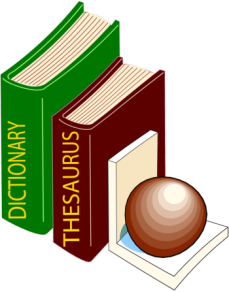 GrammarandPunctuationCreate complex sentences Use commas to mark clauses Dictionary Investigate further prefixes  Use further suffixesCreate complex sentences Use commas to mark clauses Dictionary Investigate further prefixes  Use further suffixesCreate complex sentences Use commas to mark clauses Dictionary Investigate further prefixes  Use further suffixesCreate complex sentences Use commas to mark clauses Dictionary Investigate further prefixes  Use further suffixesFronted adverbials when / where with commas Use of commas after fronted adverbialsInvestigate words ending in f when a suffix is addedFronted adverbials when / where with commas Use of commas after fronted adverbialsInvestigate words ending in f when a suffix is addedFronted adverbials when / where with commas Use of commas after fronted adverbialsInvestigate words ending in f when a suffix is addedFronted adverbials when / where with commas Use of commas after fronted adverbialsInvestigate words ending in f when a suffix is addedFronted adverbials when / where with commas Use of commas after fronted adverbialsInvestigate words ending in f when a suffix is addedDeterminers including articles demonstratives, possessives and quantifiers  Use of inverted commas and other punctuation to indicate direct speech.Determiners including articles demonstratives, possessives and quantifiers  Use of inverted commas and other punctuation to indicate direct speech.Pronouns Use apostrophes for single and plural possessionPossessive apostrophePronouns Use apostrophes for single and plural possessionPossessive apostropheNouns for precession Explore, identify, collect and use noun phrasesInvestigate ways jn which nouns and adjectives can be made into verbs  Nouns for precession Explore, identify, collect and use noun phrasesInvestigate ways jn which nouns and adjectives can be made into verbs  Nouns for precession Explore, identify, collect and use noun phrasesInvestigate ways jn which nouns and adjectives can be made into verbs  Use verb inflections for writing Standard English instead of local spoken forms (for example: we were instead of we was)Use verb inflections for writing Standard English instead of local spoken forms (for example: we were instead of we was)Use verb inflections for writing Standard English instead of local spoken forms (for example: we were instead of we was)TerminologyTerminologydeterminer pronoun,possessive pronoun fronted adverbial determiner pronoun,possessive pronoun fronted adverbial determiner pronoun,possessive pronoun fronted adverbial determiner pronoun,possessive pronoun fronted adverbial determiner pronoun,possessive pronoun fronted adverbial determiner pronoun,possessive pronoun fronted adverbial determiner pronoun,possessive pronoun fronted adverbial determiner pronoun,possessive pronoun fronted adverbial determiner pronoun,possessive pronoun fronted adverbial determiner pronoun,possessive pronoun fronted adverbial determiner pronoun,possessive pronoun fronted adverbial determiner pronoun,possessive pronoun fronted adverbial determiner pronoun,possessive pronoun fronted adverbial determiner pronoun,possessive pronoun fronted adverbial determiner pronoun,possessive pronoun fronted adverbial determiner pronoun,possessive pronoun fronted adverbial determiner pronoun,possessive pronoun fronted adverbial determiner pronoun,possessive pronoun fronted adverbial determiner pronoun,possessive pronoun fronted adverbial Year 5Autumn 1Autumn 2Autumn 2Autumn 2Spring 1Spring 2Summer 1Summer 1Summer 2GrammarandPunctuation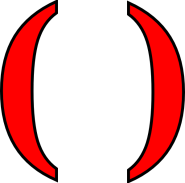 Relative clauses using commas Writing using -ing openers  Converting nouns or adjectives in to verbs using suffixesRelative clauses using commas Writing using -ing openers  Converting nouns or adjectives in to verbs using suffixesSimile starters Use of commas to clarify meaning or avoid ambiguity Adverbs to indicate degrees of possibility  Expanded noun phrases   Sentences where the relative pronoun is omitted  Expanded noun phrases   Sentences where the relative pronoun is omitted Parenthesis using brackets (formal)Parenthesis using dashes (informal) Sentences opening with –ed opening clauses Parenthesis using brackets (formal)Parenthesis using dashes (informal) Sentences opening with –ed opening clauses Link ideas across paragraphs using adverbials for time, place and numbers Verb prefixes (dis-, de-, mis-, over- and re-)Create and punctuate sentences using simile starters Modal VerbsTerminologymodal verb, relative pronoun relative clause parenthesis, bracket, dash cohesion, ambiguity modal verb, relative pronoun relative clause parenthesis, bracket, dash cohesion, ambiguity modal verb, relative pronoun relative clause parenthesis, bracket, dash cohesion, ambiguity modal verb, relative pronoun relative clause parenthesis, bracket, dash cohesion, ambiguity modal verb, relative pronoun relative clause parenthesis, bracket, dash cohesion, ambiguity modal verb, relative pronoun relative clause parenthesis, bracket, dash cohesion, ambiguity modal verb, relative pronoun relative clause parenthesis, bracket, dash cohesion, ambiguity modal verb, relative pronoun relative clause parenthesis, bracket, dash cohesion, ambiguity modal verb, relative pronoun relative clause parenthesis, bracket, dash cohesion, ambiguity Year 6Autumn 1Autumn 2Autumn 2Autumn 2Spring 1Spring 2Summer 1Summer 1Summer 2GrammarandPunctuation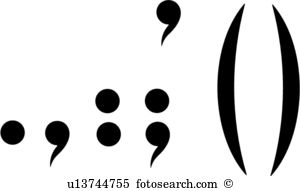 Year 5 Revision:Relative clausesLink ideas across paragraphs using adverbials for time, place and numbers ParenthesisYear 5 Revision:Relative clausesLink ideas across paragraphs using adverbials for time, place and numbers ParenthesisPunctuation of bullet points to list information Use of the colon to introduce a list and use of semi-colons within lists How hyphens can be used to avoid ambiguity [for example, man eating shark versus man-eating shark, or recover versus re-cover]Build cohesion Verbs Self-checking and proof reading strategies How words are related by meaning as synonyms and antonyms [for example, big, large, little].Build cohesion Verbs Self-checking and proof reading strategies How words are related by meaning as synonyms and antonyms [for example, big, large, little].Subject/object  Ellipsis Formal/informal vocabulary  Use of the semi-colon, colon and dash to mark the boundary between independent clauses [for example, It’s raining; I’m fed up] Subject/object  Ellipsis Formal/informal vocabulary  Use of the semi-colon, colon and dash to mark the boundary between independent clauses [for example, It’s raining; I’m fed up] The difference between vocabulary typical of informal speech and vocabulary appropriate for formal speech and writing [for example, find out – discover; ask for – request; go in – enter] Active and PassiveRevisit post SATs any areas where learning is not embedded.Terminologysubject, object active,passive synonym, antonym ellipsis, hyphen, colon, semi-colon, bullet points subject, object active,passive synonym, antonym ellipsis, hyphen, colon, semi-colon, bullet points subject, object active,passive synonym, antonym ellipsis, hyphen, colon, semi-colon, bullet points subject, object active,passive synonym, antonym ellipsis, hyphen, colon, semi-colon, bullet points subject, object active,passive synonym, antonym ellipsis, hyphen, colon, semi-colon, bullet points subject, object active,passive synonym, antonym ellipsis, hyphen, colon, semi-colon, bullet points subject, object active,passive synonym, antonym ellipsis, hyphen, colon, semi-colon, bullet points subject, object active,passive synonym, antonym ellipsis, hyphen, colon, semi-colon, bullet points subject, object active,passive synonym, antonym ellipsis, hyphen, colon, semi-colon, bullet points 